1. SITE SELECTION AND BUILDING MATERIALSWill the development minimise resource use and utilise sustainable materials?Further HelpForest Stewardship Council (FSC) certified timber: www.fsc-uk.org  PEFC (Programme for the Endorsement of Forest Certification): www.pefc.co.uk/ICE database determines the embodied energy and carbon of a large number of building materials: http://www.bath.ac.uk/mech-eng/sert/embodied/ 2. WILDLIFE, HABITATS AND BIODIVERSITYWill the development protect and enhance habitats and biodiversity? Further HelpAdvice on protected species: http://www.snh.gov.uk/planning-and-development/advice-for-planners-and-developers/protected-animals/ Link to SNH webpage for information on location of protected areas http://gateway.snh.gov.uk/sitelink/index.jsp Biodiversity Planning Toolkit: www.biodiversityplanningtoolkit.com/default.asp National Park Planning Advice Leaflets: http://www.lochlomond-trossachs.org/planning/planning-advice-leaflets/menu-id-594.html 3. ENERGYWill the development minimise energy demand, reduce CO2 emissions and consider renewable energy options?Further HelpSustainability Labels in Scottish Building Regulations (introduced on 1 May 2011): http://scotland.gov.uk/Topics/Built-Environment/Building/Building-standards/about/bsdsustain BREEAM Ecohomes (environmental standard for new-build residential developments): www.breeam.org/page.jsp?id=21 BREEAM New Construction (environmental standard for non-residential developments): www.breeam.org/podpage.jsp?id=369Passivhaus (international low energy design standard): www.passivhaustrust.org.uk/ Renewable energy technologies including grant schemes: www.energysavingtrust.org and www.scotland.gov.uk For information about Scotland’s action on climate change, go to: www.scotland.gov.uk/Topics/Environment/climatechange Practical household action on climate change: www.energysavingtrust.org.uk4. WATERWill the development incorporate water efficiency and sustainable urban drainage measures?Further HelpSUDS (Sustainable Urban Drainage Systems) should be designed to comply with the CIRIA SUDS Manual (C697): www.sepa.org.uk/planning/surface_water_drainage.aspx. Further guidance on SUDS can be found at: www.ciria.org. Where SUDS proposals are to be adopted by Scottish Water they should be designed to Sewers for Scotland Second Edition.Further information on the Controlled Activities Regulations (CAR) can be found on SEPA’s website; http://www.sepa.org.uk/water/water_regulation/car_application_forms.aspx Advice on designing a SUDS Management Train: http://www.ciria.org.uk/suds/suds_management_train.htm Scottish Government guidance on Delivering Sustainable Flood Risk Management: http://www.scotland.gov.uk/Publications/2011/06/15150211/0 5. WASTE AND POLLUTIONWill the development minimise waste and pollution, and encourage re-use and recycling?Further HelpSEPA advice on pollution prevention and the information to be covered in a Construction Method Statement: http://www.sepa.org.uk/planning/construction_and_pollution.aspx For information on Site Waste Management Plans (SWMPs), see:  PAN 63 on Waste Management Planning: http://www.scotland.gov.uk/Publications/2002/02/pan63/pan-63, and Appendix B of Scotland’s Zero Waste Plan: http://www.scotland.gov.uk/Resource/Doc/314168/0099749.pdf 6. TRANSPORTWill the development encourage the use of sustainable modes of transport in accordance with Policy TRAN2 of the Local Plan?Further HelpGuidance on Transport Assessments for Development Proposals in Scotland: www.scotland.gov.uk/Publications/2002/04/14551/3214 Employee Travel Plans: www.scotland.gov.uk/Publications/2002/10/15454/11007 Public transport services within the National Park: www.lochlomond-trossachs.org or www.travelinescotland.comCore Paths Plan: www.lochlomond-trossachs.org/looking-after/core-paths-plan/menu-id-394.html Guidance for organisations developing and implementing travel plans www.travelknowhow.org.uk/tactran Information on all modes of transport (cycling, walking etc) within the National Park www.tactranconnect.com 7. SOCIAL AND COMMUNITY WELLBEING:Does the development enhance social and community wellbeing and have buildings been designed to be accessible and flexible?Further HelpFor a map of the Community Council boundaries within the National Park, go to: www.lochlomond-trossachs.org/living/our-communities/menu-id-202.html Secured by Design:www.securedbydesign.com 8. ECONOMIC:Does the development contribute to the sustainable economic vitality of the National Park?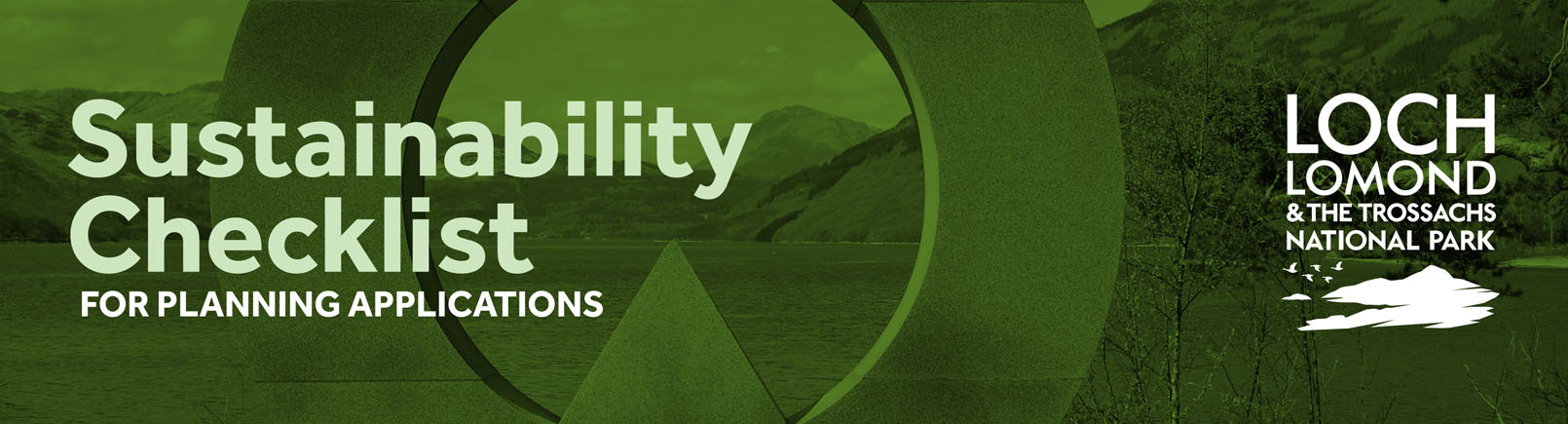 This checklist will help you consider sustainable design issues when planning any development in the National Park.It aims to reduce the environmental impact of development and to encourage vibrant communities. We encourage everyone involved in development in the National Park to achieve the highest level of sustainable design possible.All applicants should complete this checklist to demonstrate how their proposal meets Policy SUS DEV1.How to use this checklistExplain how you considered eachissue and the actions you havetaken to address it.Where relevant, provide evidenceto support your answers, orinclude a reference to therelevant part of your applicationor supporting statement.If you are submitting a planningapplication online, attach youranswers to the checklist assupporting information.Not all questions will be relevant toall proposals. If you have any questionswhen completing the checklist,please contact a planning officeron tel: 01389 722024 or email:planning@lochlomond-trossachs.org.If you are planning a development in the National Park, we strongly advise you to discuss your proposal with a planning officer before making your application. This will help you to identify the aspects of the checklist that are most relevant to your proposal.We will use your completed checklist to assess your planning application.We will also use it to monitor the contribution that development in the Park makes towards creating a sustainable future for our communities.How to use this checklistExplain how you considered eachissue and the actions you havetaken to address it.Where relevant, provide evidenceto support your answers, orinclude a reference to therelevant part of your applicationor supporting statement.If you are submitting a planningapplication online, attach youranswers to the checklist assupporting information.Not all questions will be relevant toall proposals. If you have any questionswhen completing the checklist,please contact a planning officeron tel: 01389 722024 or email:planning@lochlomond-trossachs.org.If you are planning a development in the National Park, we strongly advise you to discuss your proposal with a planning officer before making your application. This will help you to identify the aspects of the checklist that are most relevant to your proposal.We will use your completed checklist to assess your planning application.We will also use it to monitor the contribution that development in the Park makes towards creating a sustainable future for our communities.Loch Lomond & The Trossachs National Park AuthorityNational Park Headquarters, Carrochan, 20 Carrochan Road, Balloch G83 8EGTel: +44 (0)1389 722600 Fax: +44 (0)1389 722633 www.lochlomond-trossachs.org 
email: planning@lochlomond-trossachs.orgLoch Lomond & The Trossachs National Park AuthorityNational Park Headquarters, Carrochan, 20 Carrochan Road, Balloch G83 8EGTel: +44 (0)1389 722600 Fax: +44 (0)1389 722633 www.lochlomond-trossachs.org 
email: planning@lochlomond-trossachs.orgSite Selection and Building Materials YesNoPlease explainDoes the development re-use an existing
building or previously developed site?(b) Are any of the building materials proposed to be re-used from this site? What proportion?(c) Are the main building materials sustainable? e.g. produced from a renewable resource, sourced locally, non polluting, non-toxic, biodegradable, low embodied energy. Please outline the main materials (roof, external walls, internal walls, upper and ground floors, and windows). (d) Is timber sourced from sustainably managed forests? e.g. FSC (Forest Stewardship Council), PEFC (Programme for the Endorsement of Forest Certification) or other certificate?(e) Will the building materials be sourced locally? Please explain your strategy for sourcing materials.Habitats and BiodiversityYesNoPlease explainExisting habitats and biodiversity:Have ecological surveys been carried out to identify any rare or protected habitats and species on, or adjacent to, the site? Please list the surveys carried out. Are there any rare or protected habitats and species on or adjacent to the site? Please list the protected habitats and species found.Have you minimised tree removals and mitigated for any tree loss by proposing compensatory planting?Will retained trees be protected during construction in accordance with British Standard BS 5837(2005) – Trees in Relation to Construction?Creating and enhancing biodiversity:Will new planting be carried out? Please list species.Will development create new habitats or increase habitat connectivity or species population e.g. by linking woodland corridors?EnergyYesNoPlease explaina) Has the building been sited and designed to benefit from passive solar gain (sunlight) and wind shelter?What will the main energy source be?Does the development incorporate renewable or low carbon energy technologies e.g. solar panels, photovoltaic cells, biomass, ground source heat pumps, or hydroelectricity?Which Sustainability Label will you opt to achieve when you apply for building warrant? Please state if you intend to achieve the base level (‘Bronze’), or if you will opt to achieve a higher level of ‘Bronze Active’, ‘Silver’ or ‘Gold’.Do you propose to have the development assessed by any other technical and environmental performance standard such as BREEAM, Ecohomes, or the Code for Sustainable Homes?WaterYesNoPlease explainDoes the development incorporate
facilities for rainwater, grey water recycling or any other water use minimisation measures?Does the development incorporate SUDS (Sustainable Urban Drainage Systems)? Have impermeable surfaces been minimised?For private wastewater treatment systems, does the development discharge to land rather than to a water course? Refer to Policy ENV11 of the Local Plan.Does the development incorporate measures to adapt to climate change, i.e. hotter, drier summers and warmer, wetter winter and autumn periods? Waste and PollutionYesNoPlease explainHas the building been designed to minimise waste during construction? Has a Site Waste Management Plan (SWMP) been prepared?Has a suitable space been identified for the storage of waste and recyclables inside and outside each building once operational?Will the development include measures
to prevent pollution to surface and ground water (during construction and operation) e.g. drain interceptors and bunded areas?Will the development minimise pollution and disturbance during construction, e.g. from noise, dust, and vehicle movements? Has an indicative CMS (Construction Method Statement) been prepared?TransportYesNoPlease explainWill the development encourage sustainable travel e.g. walking, cycling, and use of public transport? Explain what has been done to minimise car use.Will the development provide safe links to the Core Paths Network (paths identified in the Core Paths Plan, June 2010) and other routes or provide new access opportunities?Have innovative transport approaches been considered? For example, employee travel plans (actions designed by a workplace to encourage sustainable travel), car clubs (that give access to cars on a per mile basis and reduce car ownership), provision of electric vehicle charging points, bespoke transport links, collaborative transport services.Will the development support working from home e.g. does it provide a space for a home office?Has a transport statement or Transport Assessment (larger-scale developments) been completed in accordance with Local Plan Policy TRAN3?SocialYesNoPlease explainDoes the development promote outdoor
recreation, health and community interaction, e.g. by providing green spaces, community facilities and access to core paths?Does the development provide a private outdoor amenity space? Have buildings been designed to be accessible and flexible? State if designed to achieve Lifetime Homes Standard (www.lifetimehomes.org.uk)Does the development ensure public safety, provide security and prevent crime? Note if you intend to obtain a Secured by Design certificate.Have you consulted the community (stakeholders, users, village or Community Council) about your proposal? If so, please explain how. Indicate whether you have provided a summary of the feedback you received.Is your development close to community facilities? For example, how far to the nearest shop or school?EconomicYesNoPlease explain(a) Does the development increase
employment opportunities for local
people either during construction or after? Please explain how.(b) Does the development provide training
opportunities for local people?Loch Lomond & The Trossachs National Park Authority,National Park Headquarters, Carrochan, 20 Carrochan Road, Balloch G83 8EGTel: +44 (0)1389 722600 Fax: +44 (0)1389 722633 www.lochlomond-trossachs.org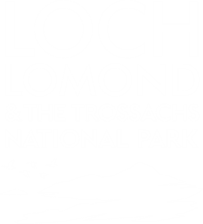 